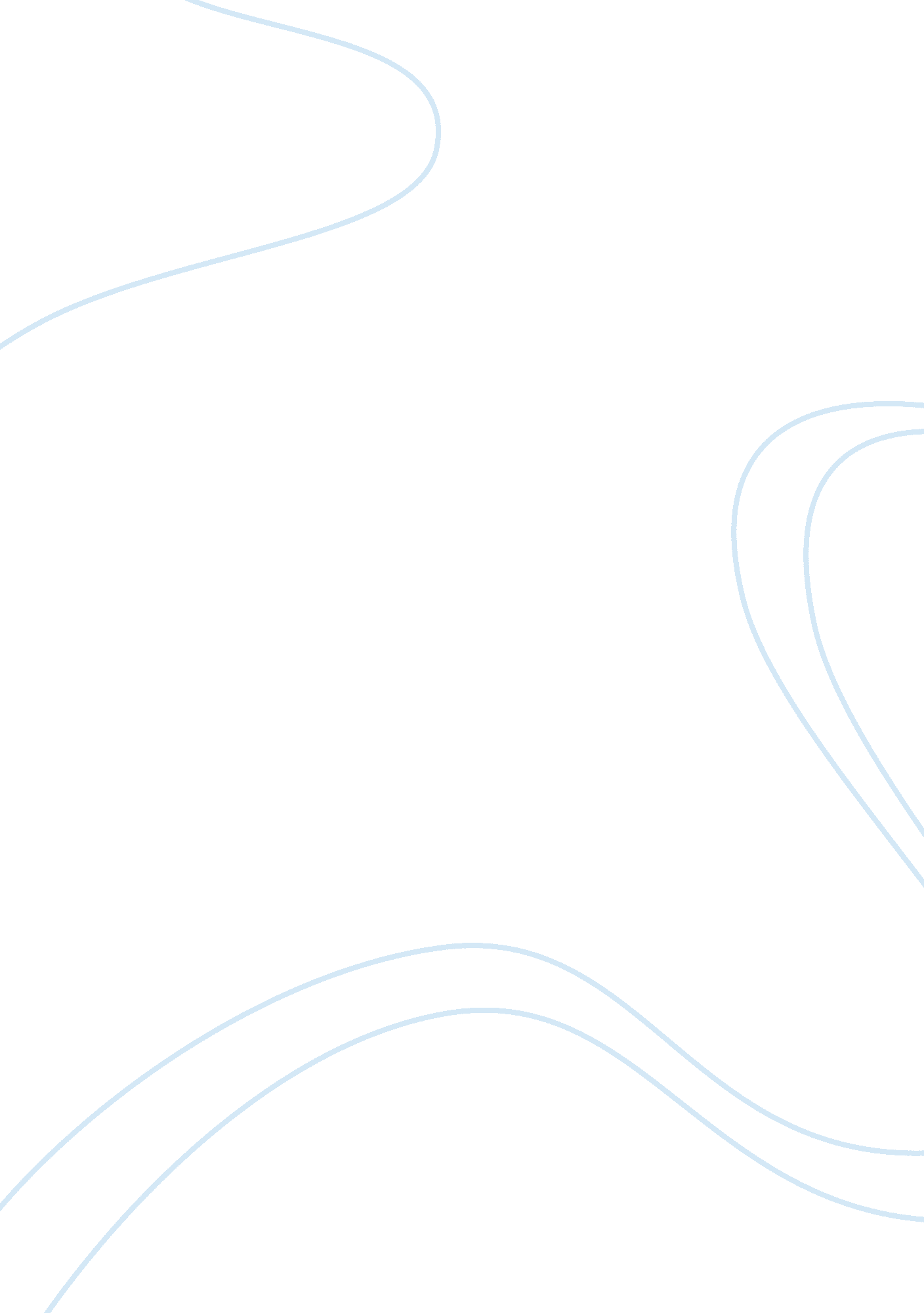 Ph relative water content total chlorophyll content biology essayLiterature, Russian Literature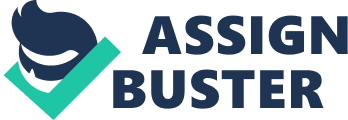 These 16 works species were collected from the selected zones of the survey country in 3 different seasons summer, monsoon and winter to measure the tolerance degrees of the works species to the air pollutants. Fully mature foliages were collected in forenoon hours from the selected trees, about at the same tallness. For the rating of Air Pollution Tolerance Index ( APTI ) , the fresh foliage samples were analyzed for leaf extract pH, leaf Relative Water Content, Total Chlorophyll Content and Ascorbic Acid by utilizing standard processs. 2. 2 The experimental methods are pHRelative H2O contentEntire chlorophyll contentAscorbic acidThe foliage fresh weight was taken instantly upon acquiring to the research lab. Samples were preserved in a icebox for other analyses. 2. 2. 1. Leaf extracts pH: 5 g of the fresh foliages were homogenized in 50 milliliters deionized H2O. This was so filtered and the pH of leaf infusion determined after graduating pH metre with buffer solution of pH 4 and pH 9. 2. 2. 2. Relative leaf H2O content ( RWC ) : Following the method described by Singh ( 1977 ) , leaf RWC was determined and calculated with the expression: RWC = [ ( FW -DW ) / ( TW -DW ) ] – 100FW = Fresh weight, DW = dry weight, and TW = turbid weight. Fresh weight was obtained by weighing the fresh foliages. The foliages were so immersed in H2O over dark, blotted prohibitionist and so weighed to acquire the bombastic weight. Following, the foliages were dried overnight in an oven at 70 & A ; deg ; C and reweighed to obtain the dry weight. 2. 2. 3. Entire chlorophyll content ( TCH ) : This was done harmonizing to the method described by Arnon ( 1949 ) . 0. 10 g of fresh foliages were blended and so extracted with 10 milliliters of 80 % propanone and left for 15 min. The liquid part was decanted into another text-tube and centrifuged at 2, 500 revolutions per minute for 3 min. The supernatant was so collected and the optical density was so taken at 645 nanometers and 663 nanometers utilizing a spectrophotometer. Calculations were made utilizing the expression below: Chl a ( mg/g ) = [ ( 12. 7XDX663 ) – ( 2. 69-DX645 ) ] -ml acetone/mg leaf tissueChl B ( mg/g ) = [ ( 22. 9-DX645 ) – ( 4. 68-DX663 ) ] – milliliter acetone/mg foliage tissueTCh ( mg/g ) = Chl a + Chl B, Dx = Absorbance of the infusion at the wavelength Xnm, 2. 2. 4. Ascorbic acid: The ascorbic acid content of leaf tissue was estimated by the method given by Sadasivam ( 2007 ) . Fresh leave tissues of 2. 5 g were homogenized in a pre-chilled howitzer and stamp with 10 milliliters of 4 % oxalic acerb solution. The homogenate was centrifuged at 1800 revolutions per minute for 25 min. 10 milliliter of supernatant was titrated with DCPIP dye boulder clay pink colour persists. The sum of ascorbic acid in the sample was calculated utilizing the undermentioned expression: Mg of Ascorbic acid in g sample = 0. 5/V1 – V2/V – 100/W -100Where, V = volume of foliage infusion taken for titration, V1 = milliliter of dye used for standard ascorbic acid titration, V2 = milliliter of dye used for titration and W = weight of leaf stuff2. 3. Air Pollution Tolerance Index: The APTI was calculated by ciphering the Ascorbic acid, Total Chlorophyll, pH and Relative Water Contents in foliages ( Singh and Rao, 1983 ) . The APTI was calculated by utilizing the expression: APTI = [ A ( T+P ) + R ] /10Where, A = Ascorbic acid ( mg/g dry wt. ) , P = pH of leaf infusion, T = Total Chlorophyll content ( mg/g dry wt. ) and R = Relative Water Content of leaf tissue ( % ) Ambient Ozone Monitoring: The intent of this survey was to look into ambient Ozone concentrations during summer, monsoon and winter seasons in the selected zones of the survey country. This survey farther examined the influence of out-of-door temperature on activity forms and humidness on ambient Ozone exposure degrees with Ozone ambient air proctor and accountant. Ozone Ambient air proctor and Accountant: Model no-OZ-AIR SM 50 If we use the proctor for the first clip or it has non been used for a long clip, so it should be energized for more than 24 hours before it come into normal usage. If we have placed in the way of the mercantile establishment of the ozone proctor or in topographic points where air current base on balls through, so the measuring of the ozone proctor will be wrong. In this state of affairs, maintain the ozone proctor in normal environment and energized for at least 24 hours, and so graduate its nothing point. Then the proctor is returned to normal usage once more. When the ozone measurings range overstep the maximal measuring, the ozone detector must be resumed after a long clip remainder and so it will return to normal usage once more. Temperature measuring scope is 0-500 C ; humidness measuring scope is 5-99 % RH. Ozone measuring scope is 10-1000 ppb and scene scope is 40-1000 ppb. Its maximal measuring limited is 2000 ppb. Bend On: Bend on the proctor by imperativeness power for 2 seconds. Temperature measuring shows on the right of upper line of LCD, the humidness measuring shows on the left of upper line of LCD. The preheating clip of Ozone detector shows on the below line and the clip is set to 300 seconds ( default ) . The preheating clip can be changed in parametric quantity apparatus. After it is counted down to 0, Ozone degree will be displayed. Press switch key to exchange puting value between Ozone figure is winking, it indicates that the Ozone value can be set by and cardinal. Increase or diminish 1 ppb each clip by pressing and rapid addition or lessening by pressing cardinal continually. Puting O3 value: Simultaneously depress the switch key more than 5 seconds up to the symbol looking on the LCD. Then the puting value is locked to avoid incorrect operation. Unlock: Under the locked manner, at the same time depress up to vanish. When DIP4 is set to OFF and the derived function of Ozone scene besides see Parameter Setup. The relay will turn on when O3 puting measuring & A ; lt ; O3 puting with ON symbol looking on the right of LCD. When O3 measuring & A ; gt ; O3 scene, the relay will turn off with ON disappearance. When DIP4 is set to ON: The relay will turn on so O3 measuring & A ; gt ; O3 puting with ON symbol looking on the right of LCD. When O3 measuring & A ; lt ; O3 scene, the relay will turn off with ON disappearance. The graduated table bards on the right of LCD indicate the parallel end product. One graduated table saloon indicated 1 VDC electromotive force end product and five graduated table bards indicates 5 VDC electromotive force end product. Calibration of the nothing of Ozone: After utilizing the Ozone detector for more than one twelvemonth, the detector needs to be calibrated once more. Put the proctor into the infinite of zero Ozone and preheating it, imperativeness switch key for about 20 seconds until X10 symbol looking on the right of Ozone figure, so loosen exchange cardinal the proctor starts car zero standardization. After 210 seconds until X10 symbol disappearance, it indicates the nothing has no any standardization, it is still 0. Cancel the nothing standardization: Press switch key for about 20 seconds until X10 symbol looking and so maintain on imperativeness switch key for about 20 seconds until X10 symbol vanishing. It indicated the nothing has no any standardization, it is still 0. Climb AND WIRING DIAGRAM: Cut off power foremost. Simultaneously depress the 2 Clips on either of the sides of the proctor gently with nails or other unships tools, and so travel off the face portion. Mount the proctor on the wall, 1. 2 – 1. 3 metres above the floor. Do non behind a door, in a corner, near diffusor, in direct sunshine and near any heat or steam beginnings. Do non mount like proctor in the way of the mercantile establishment of the Ozone generator or in topographic points where air current base on balls through, because the internal Ozone Sensor can be easy influenced by air current. Mount the wall home base: Two dimensions available. Put the proctor against the wall at coveted location ; do certain wires can be drilled through the holes on the wall home base. Connect wires to terminal strips and do certain wiring connexion correct. Fig-7: Ambient Ozone Monitor Datas from APPCB: Other precursor gases like Nitrogen oxides, Carbon monoxide, Oxides of Nitrogen and Oxides of Sulphur and materiological information was collected from the Andhra Pradesh Pollution Control Board ( APPCB ) during 2010 to 2011. Statistical application: The information generated during the survey were subjected to the undermentioned statistical analyses such as: standard divergence, co-rrelation, t-test ( comparing between groups ) , arrested development and arrested development equations were worked out to develop the relationship between the ozone concentration and output parametric quantities. Standard divergence: The standard divergence was calculated harmonizing to the belo given expressions: s= [ ? fx2/N-1 ]X= X-XiN= population sizeC0-rrelation: C0-rrelation ( which measures the intimacy of the relationship between the two variables ) was determined by positive/negative in the additive relation. Linear co-rrelation coefficientIf relationship between two variablesR= ( ? xy ) /v ( ? x ) 2 ( ? y ) 2X= X-XiY= Y-YiThe coefficient of finding is explained, as R2 is the ration of explained fluctuation to the entire fluctuation. Regression Equation Y= a1X + a0, the arrested development line Y on X is obtained on the footing of sample informations, which besides determines the relationship between two variable. a1= arrested development co-efficienta0 = intercept of the arrested development line 